Apply for your Scottish National Entitlement Card (NEC)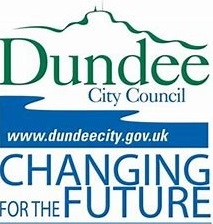 	*FIRST NAME	_____________________________________________________	MIDDLE NAME	_____________________________________________________	*SURNAME	_____________________________________________________	*DATE OF BIRTH	______ /______ /_________	Female	Male	Other	GENDER			____________________________________	#TELEPHONE NUMBER	______________________________________________	(including area code)	#MOBILE NUMBER	______________________________________________	#EMAIL ADDRESS	___________________________________________________________________________	*ADDRESS	___________________________________________________________________________		___________________________________________________________________________		___________________________________________________________________________	*POSTCODE	_________________________PHOTOGRAPH: If you are over 11 years old or applying for the national disabled person’s travel concession, you MUST provide a passport style photograph. If you have no proof that the photo matches your details given above, the Photo Referee section below MUST be completed by someone who knows you as detailed in the guidance notes at www.nec.scot.
DO NOT affix your photo, but provide it along with your completed form and proofs.Photo Referee’s Declaration –to be completed by a Referee if no photo proof is available. If this section is completed this form MUST be submitted through your Local Council. Name	_________________________________________________________________________________________Profession or position in the community	_____________________________________________________________Your employer’s name and the address you work at	____________________________________________________	_____________________________________________________________________________________________Postcode _______________________	Work Telephone _______________________I can confirm that I know (applicant’s name) _______________________________ for _________ years as_______________________________ - for example as an employee, colleague, friend.I have dated and signed the back of the applicant’s photo to confirm it is a true likeness. I confirm that as far as I know, the details I have provided are complete and accurate and I understand that action may be taken against me if I have provided false information. I agree to being contacted in connection with this declaration.Details of how your information will be used are available at www.nec.scotSignature							DateDeclaration to be completed by Applicant after completion of other side of formA. I confirm that, as far as I know, the details I have provided are complete and accurate and I understand that action may be taken against me if I have provided false information or if I misuse the services provided.
I understand that I must promptly inform my council of any changes that may affect my entitlement to services.
I have read the information on this form and the Terms and Conditions at www.nec.scot and agree to the processing of the personal details on this form to the extent necessary for the administration of the National Entitlement Card scheme.Applicant Signature (parent / guardian if applicant aged under 12 years old)			DateB. I confirm that I agree to the processing of the personal details on this form for the extent necessary for the administration of the National Entitlement Card scheme and would like Concessionary Travel/ Young Persons’ Free Bus Travel added to cards provided as a result of this application.
Applicant Signature (parent / guardian if applicant aged under 16 years old)			DatePlease PRINT your name below if signing on behalf of another as parent / guardian / attorney:Proof Verification –To be Completed by Verifying Staff OnlyEXPIRY DATE (DD/MM/YYYY) ____/_____/______CARD TYPE				TYPVERIFIER CODE DATE (DD/MM/YYYY) ____/_____/______SIGNATURE __________________________________________________PERSON				PERTRAVEL OPT-OUT		Y/N
(based on signature B. above)SIGHT IMPAIRMENT				SIGADDRESS				ADDYOUNG SCOT OPT-OUT		Y/NDISABILITY				DISPHOTO				PHOVOLUNTEER		VOLCOMPANION OPT-OUT		Y/N(if eligible)